What is a think board?Think boards allow students to visually represent their thoughts and ideas on a subject. Students can then find links between these thoughts and ideas. Think board example: cameraHere is an example of using a think board to link different ideas and thoughts around the concept of the camera.People: Who uses this? Who does this affect?Skills: What skills do we need to use the subject?Symbols: What are the common symbols related to the subject?Jobs/careers: What jobs would use the subject?Visual representation: What images represent the subject?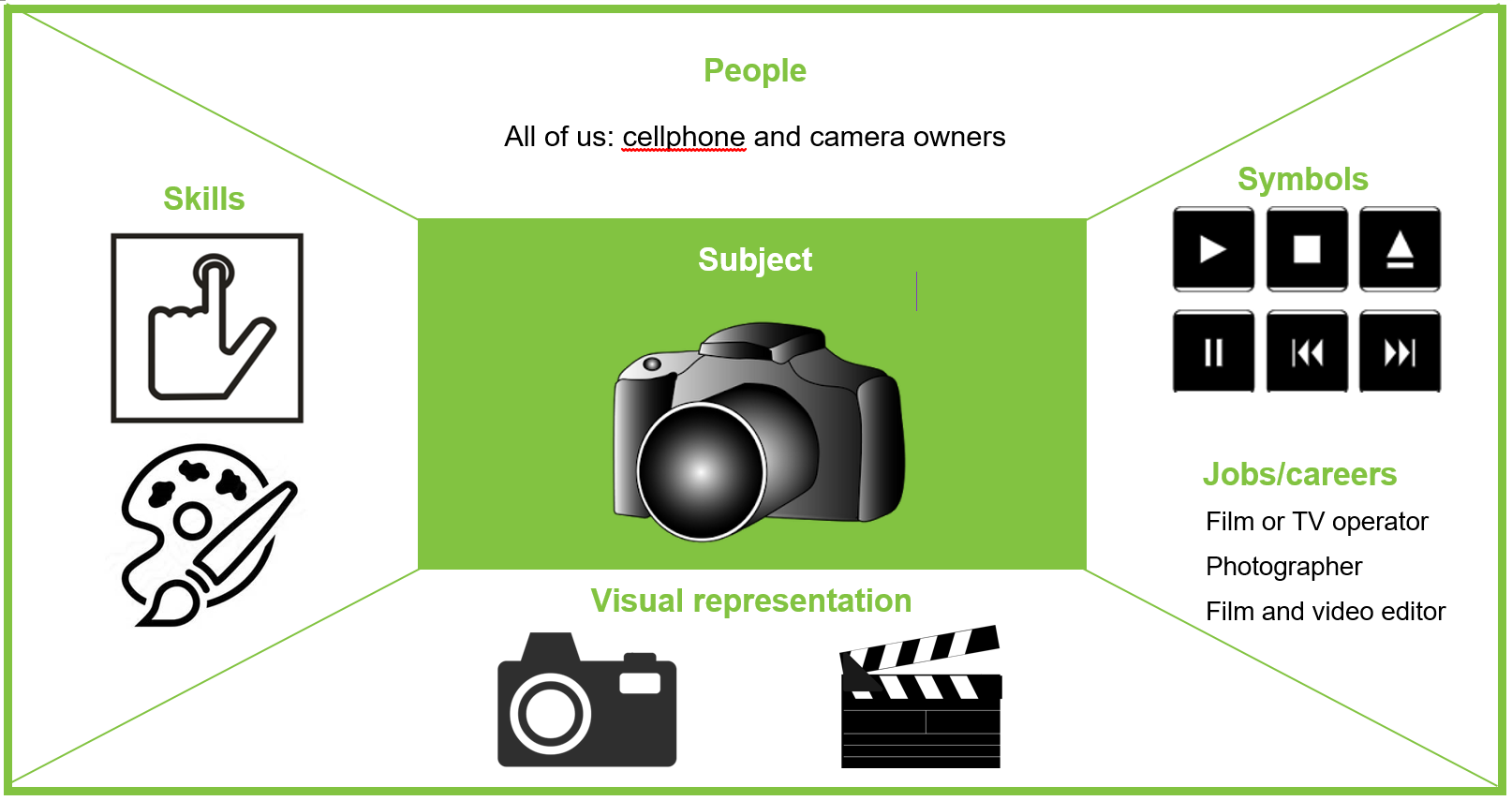 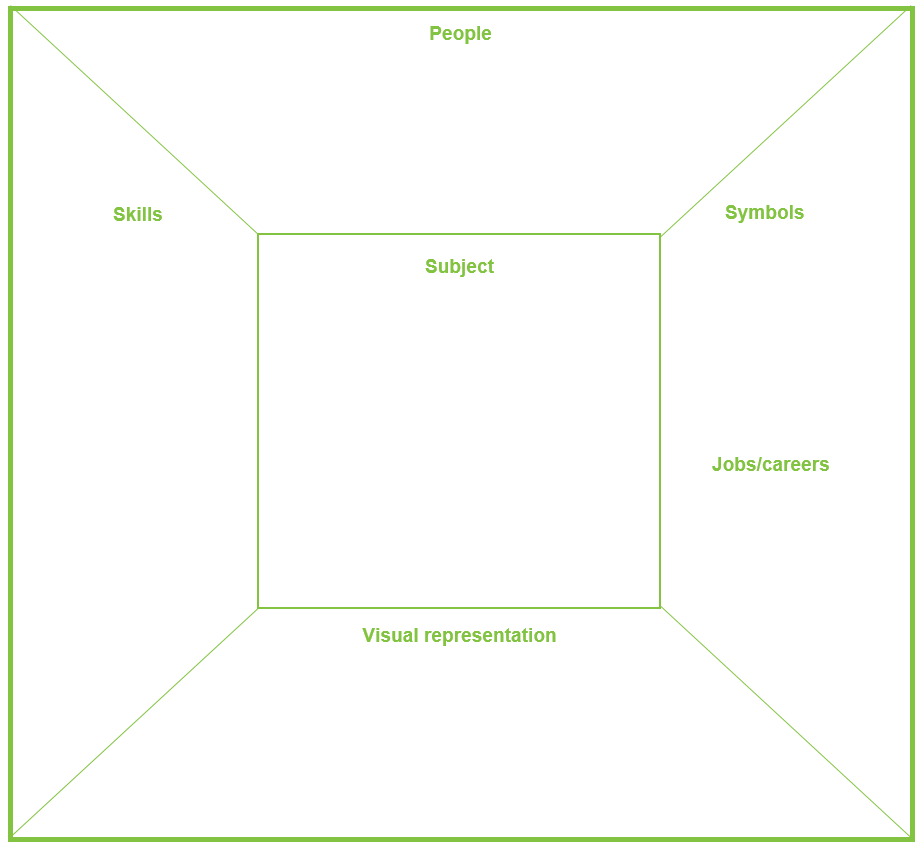 Acknowledgement: Whaea Rona Mulligan, senior teacher of the Senior School and Year 7 and 8 teacher, 
Tairangi School, Porirua.